        LynnbrookLeft to Center Field 									   Center to Right Field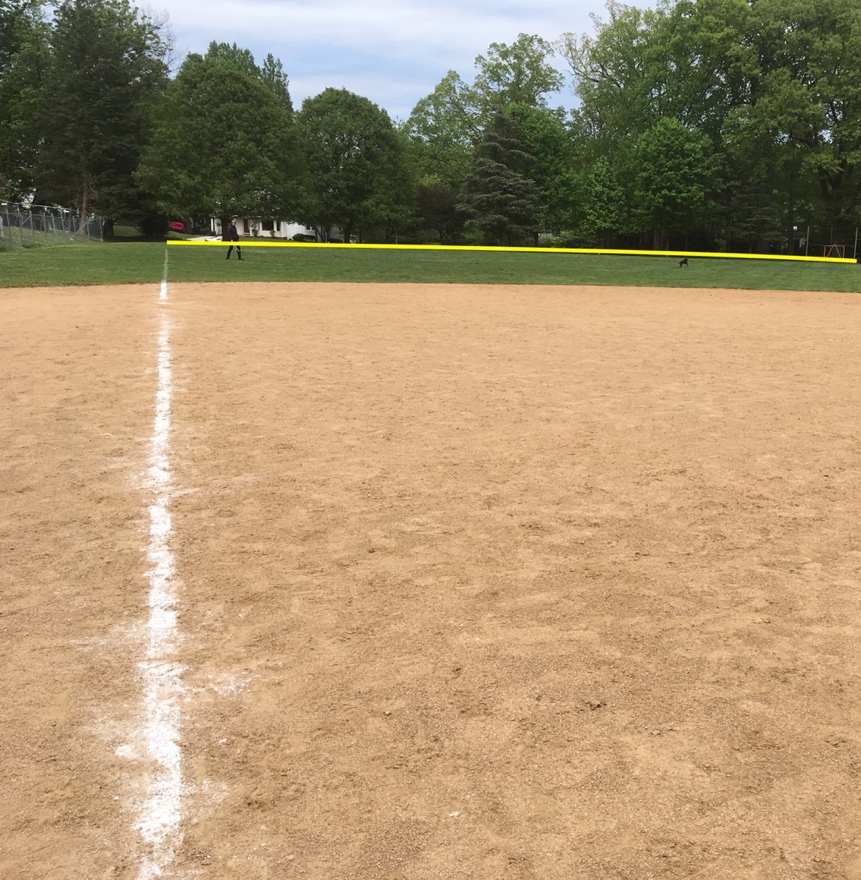 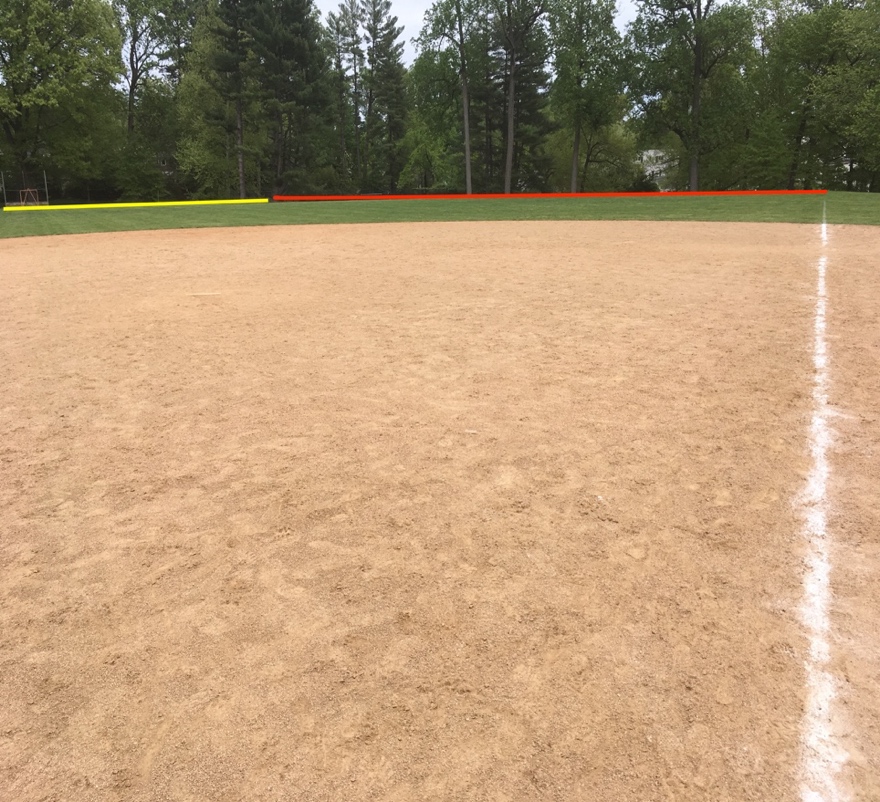 It is a homerun if the ball is hit over the yellow or red line in the air.If the ball bounces and rolls past the yellow line, it’s a triple.If the ball bounces and rolls past the red line, it’s a double.*Note: Defensive players must make an effort to field the ball. If a defensive player purposefully lets the ball bounce and roll past the yellow or red line, it’s an automatic homerun. StrattonLeft to Center Field 									  Center to Right Field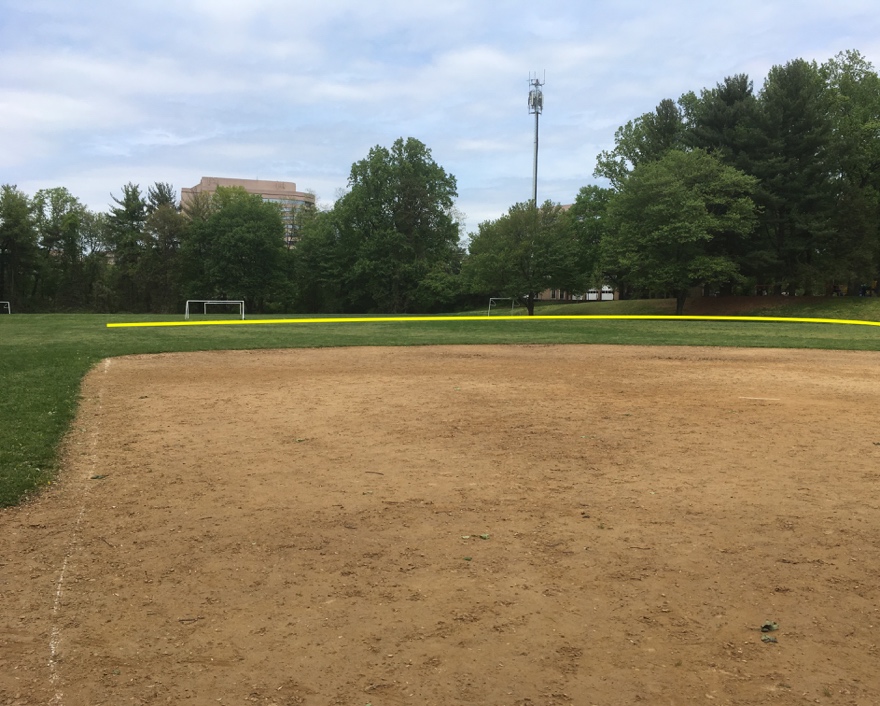 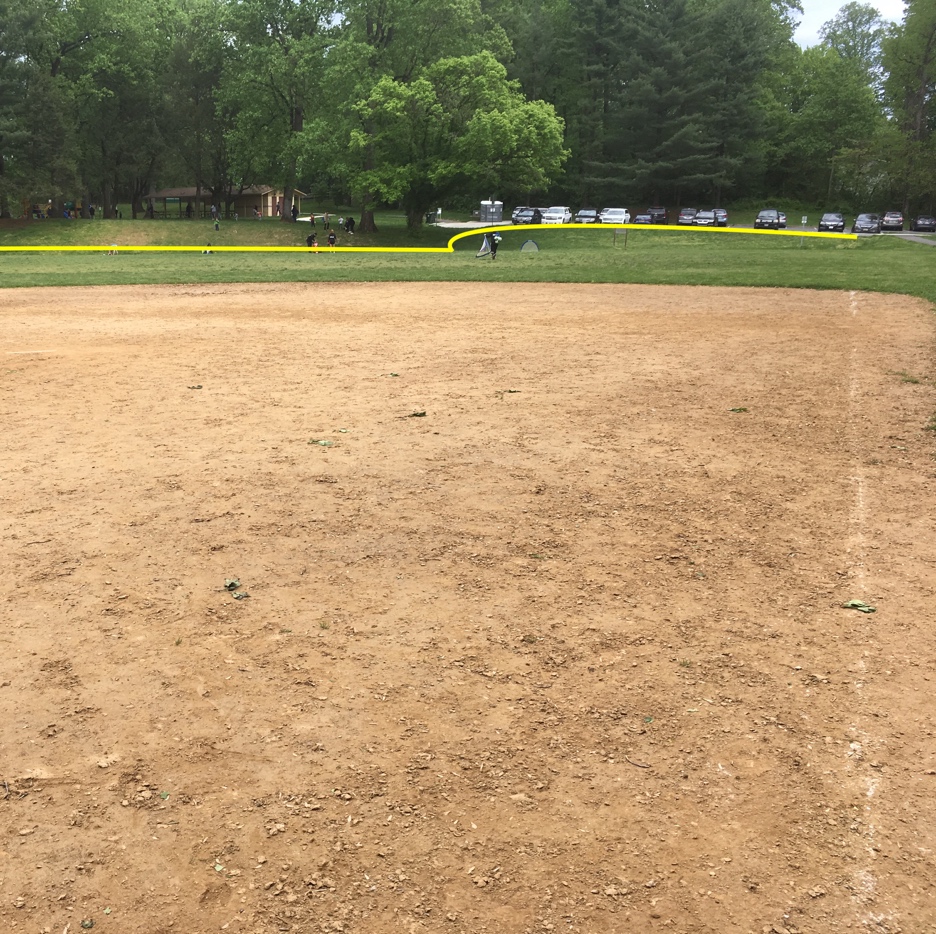 It is a homerun if the ball is hit over the yellow line in the air. If the ball bounces and rolls past the yellow line, it’s a triple. *Note: Defensive players must make an effort to field the ball. If a defensive player purposefully lets the ball bounce and roll past the yellow line, it’s an automatic homerun.      Burning Tree      #1Left to Center Field									 Center to Right Field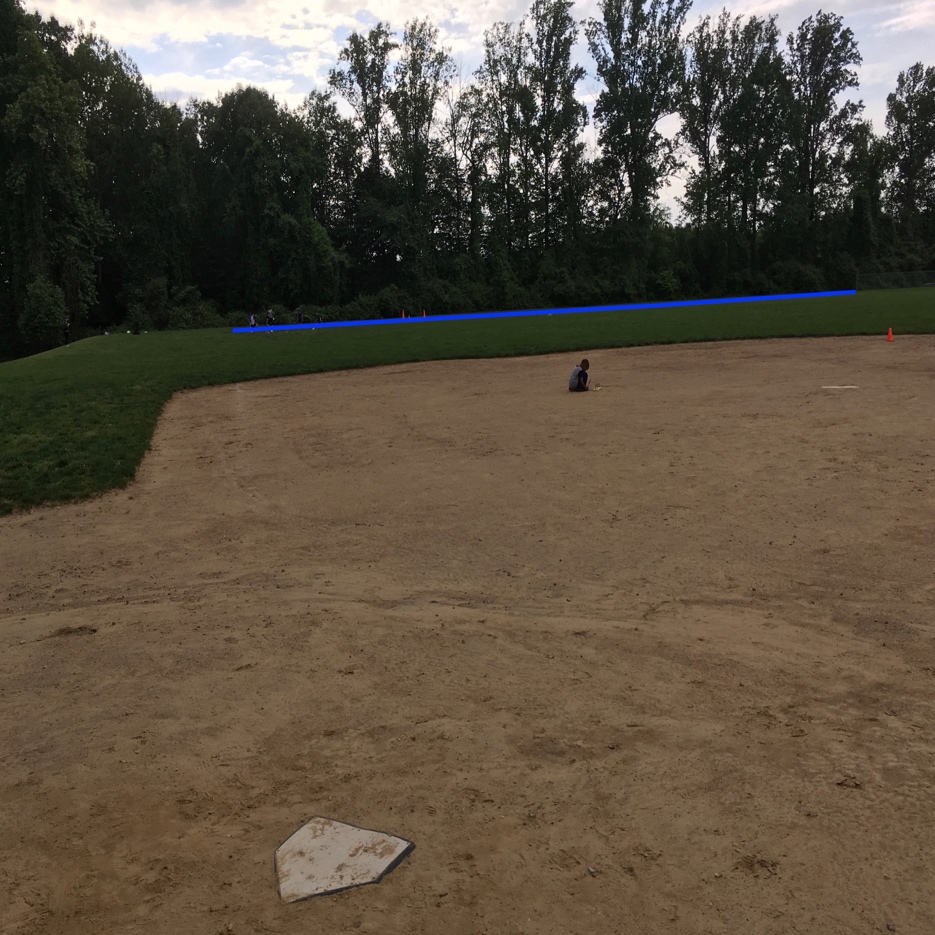 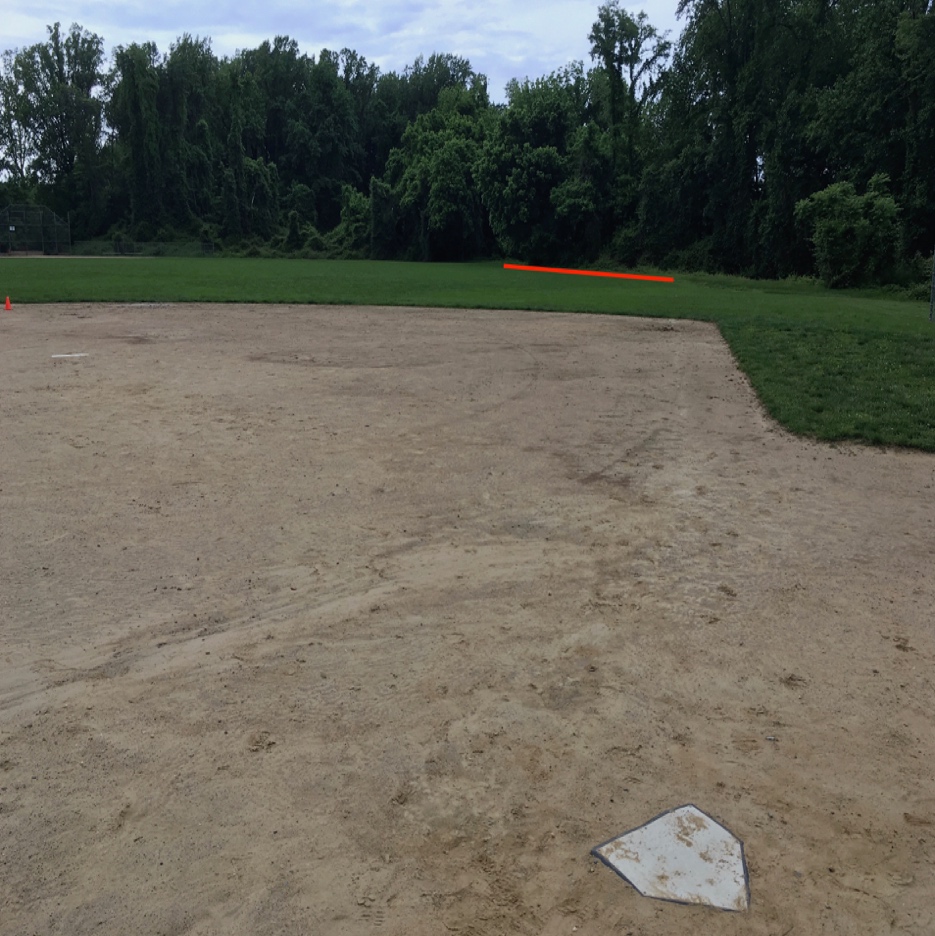 It is a homerun if the ball is hit over the blue or red line in the air.If the ball bounces and rolls past the blue line, it’s a homerun.If the ball bounces and rolls past the red line, it’s a double.Everywhere else is all-you-can-play.*Note: Defensive players must make an effort to field the ball. If a defensive player purposefully lets the ball bounce and roll past the red line, it’s an automatic homerun.        Burning Tree       #2Left to Center Field									 Center to Right Field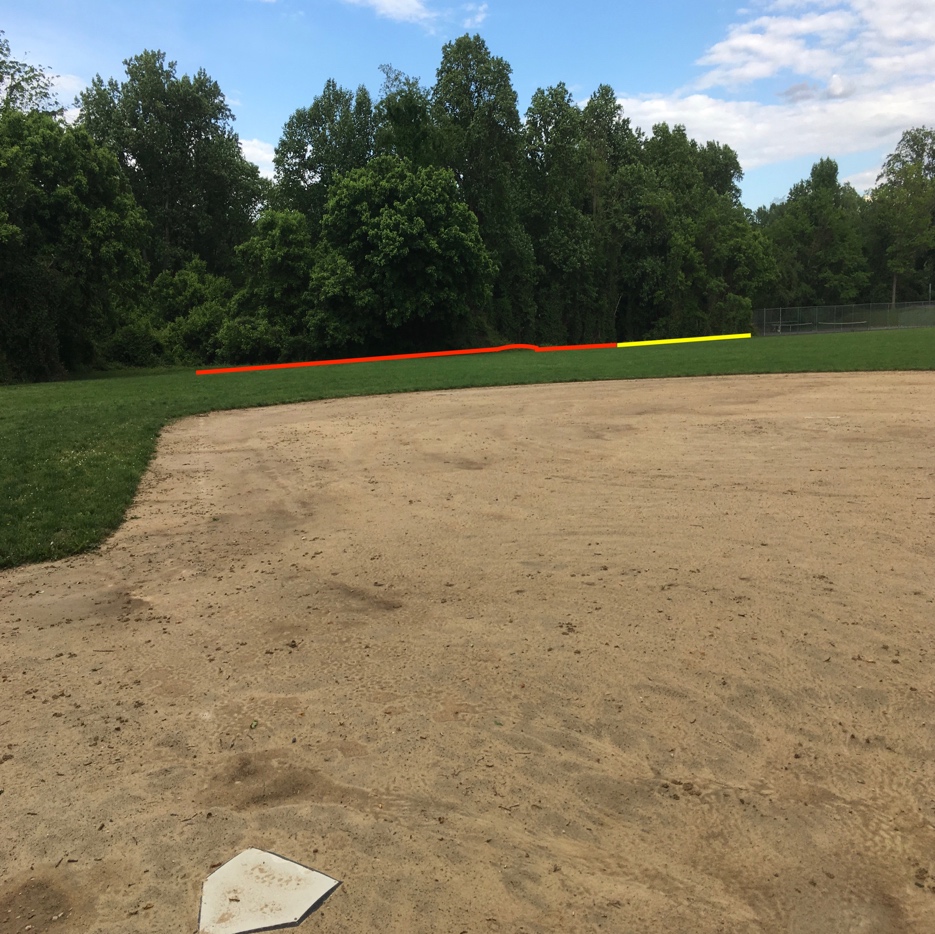 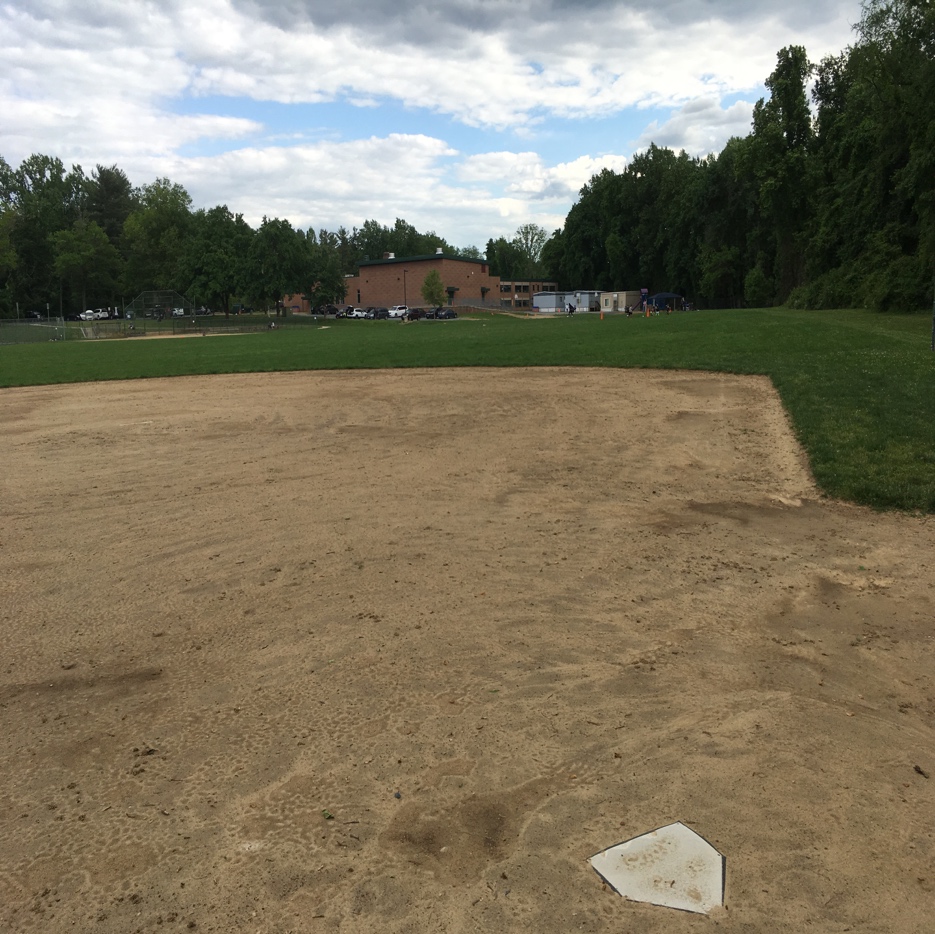 It is a homerun if the ball is hit over the yellow or red line in the air.If the ball bounces and rolls past the yellow line, it’s a triple.If the ball bounces and rolls past the red line, it’s a double. Everywhere else is all-you-can-play.*Note: Defensive players must make an effort to field the ball. If a defensive player purposefully lets the ball bounce and roll past the yellow or red line, it’s an automatic homerun. 